¡BIENESTAR UNIVERSITARIO TE DA LA BIENVENIDA!Desde Bienestar queremos darles la Bienvenida al nuevo ciclo lectivo 2017. Aquí encontrarán  un espacio donde se desarrollan actividades y servicios gratuitos pensados para ustedes.¿Todavía no te enteraste de los beneficios que tenés por formar parte de la comunidad UAI?Para más información recordá que podes ingresar a nuestro Facebook @BienestarUAI y darle me gusta a nuestra página.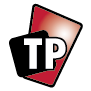 Trabajos y pasantíasEs una plataforma online denominada Web Laboral exclusiva para alumnos y graduados UAI. Permite cargar el CV y aplicar a las propuestas laborales o pasantías.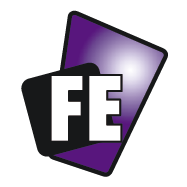 Feria de Empleo 2017Una vez al año la Universidad convoca a representantes de grandes empresas del mercado para vincular a los estudiantes con la realidad laboral y establecer contacto.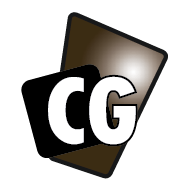 Capacitaciones gratuitasTe ofrecemos un espacio dedicado a talleres, cursos y charlas libres y gratuitas, que se desprenden de las distintas carreras de la Facultad.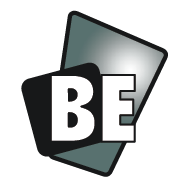 Concurso Anual de Becas 2018La Universidad dispone de un programa de Becas propias. Infórmate sobre los requisitos y fechas de postulación que están en la Web.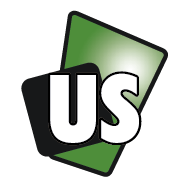 Universidad SaludableInfórmate sobre las actividades que brinda la Universidad, relacionados con prevención, promoción de la salud, estilo de vida y entorno laboral saludable.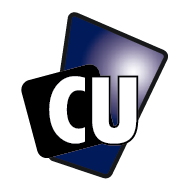 CulturaTe invitamos a participar de los eventos culturales gratuitos propios de la Universidad.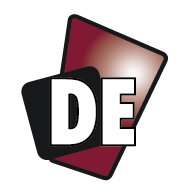 Deporte y recreaciónEntérate de las distintas actividades deportivas que podrás realizar en forma totalmente gratuita.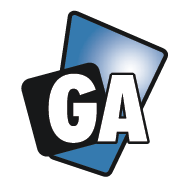 Beneficios Grupo AfinidadEs una red de beneficios exclusivos para alumnos, graduados, docentes y personal no docente del Grupo Educativo VanEduc. Solicitando gratuitamente tu credencial comenzarás a disfrutar de los beneficios universitarios todo el año. 